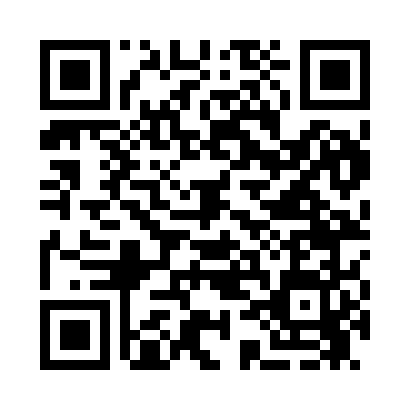 Prayer times for Crainville, Illinois, USAWed 1 May 2024 - Fri 31 May 2024High Latitude Method: Angle Based RulePrayer Calculation Method: Islamic Society of North AmericaAsar Calculation Method: ShafiPrayer times provided by https://www.salahtimes.comDateDayFajrSunriseDhuhrAsrMaghribIsha1Wed4:406:0012:534:417:479:082Thu4:385:5912:534:417:489:093Fri4:375:5812:534:427:499:104Sat4:355:5712:534:427:509:115Sun4:345:5512:534:427:519:136Mon4:335:5412:534:427:529:147Tue4:315:5312:534:427:539:158Wed4:305:5212:534:427:549:169Thu4:295:5112:534:437:549:1710Fri4:275:5012:534:437:559:1911Sat4:265:4912:534:437:569:2012Sun4:255:4912:534:437:579:2113Mon4:245:4812:534:437:589:2214Tue4:225:4712:534:447:599:2315Wed4:215:4612:534:448:009:2516Thu4:205:4512:534:448:019:2617Fri4:195:4412:534:448:019:2718Sat4:185:4412:534:448:029:2819Sun4:175:4312:534:458:039:2920Mon4:165:4212:534:458:049:3021Tue4:155:4112:534:458:059:3122Wed4:145:4112:534:458:069:3323Thu4:135:4012:534:458:069:3424Fri4:125:4012:534:468:079:3525Sat4:115:3912:534:468:089:3626Sun4:115:3912:534:468:099:3727Mon4:105:3812:544:468:099:3828Tue4:095:3812:544:468:109:3929Wed4:085:3712:544:478:119:4030Thu4:085:3712:544:478:129:4131Fri4:075:3612:544:478:129:42